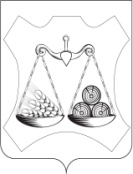 АДМИНИСТРАЦИЯ СЛОБОДСКОГО МУНИЦИПАЛЬНОГО РАЙОНАКИРОВСКОЙ ОБЛАСТИПОСТАНОВЛЕНИЕг. СлободскойНа   основании   решения   Слободской  районной   Думы   от 25.02.2022 № 7/63  «О внесении изменений в решение Слободской районной Думы от 20.12.2021 № 5/38 «Об утверждении бюджета Слободской района на 2022 год и плановый период 2023 и 2024 годов», в целях реализации постановления правительства Кировской области от 07.07.2020 № 375 – П «Об утверждении региональной программы «Укрепление общественного здоровья в Кировской области» на 2020 – 2024 годы», в соответствии с постановлением администрации Слободского района от 02.08.2016 № 1043 «О разработке, реализации и оценке эффективности муниципальных программ Слободского района Кировской области» Администрация Слободского района  ПОСТАНОВЛЯЕТ: 1.  Внести изменения в постановление администрации Слободского района от 14.11.2019 № 1865 «Об утверждении муниципальной программы  «Развитие физической культуры и спорта в Слободском районе» на 2020-2025 годы,   утвердив  муниципальную программу «Развитие физической культуры и спорта в Слободском районе» на 2020-2030 годы в новой редакции согласно приложению. 2. Опубликовать постановление в информационном бюллетене органов местного самоуправления муниципального образования Слободского муниципального района Кировской области и в информационно-телекоммуникационной сети «Интернет».3. Контроль за  исполнением постановления возложить на заместителя главы администрации Слободского района по профилактике правонарушений и социальным вопросам, начальника управления социального развития             Зязина С.В.Заместитель главы администрации района,начальник финансового управления                                    И.Н. ЗоринаМУНИЦИПАЛЬНАЯ ПРОГРАММА «Развитие физической культуры и спорта в Слободском районена 2020 - 2030 годы»ПАСПОРТМуниципальной программы «Развитие физической культуры и спорта в Слободском районе на 2020 - 2030 годы»1. Общая характеристика сферы физической культурыи спорта в Слободском районе, в том числе формулировки 
основных проблем в указанной сфере и прогноз ее развитияФизическая культура и спорт являются эффективными средствами воспитания физически и духовно здорового молодого поколения. Многолетние научные исследования доказывают, что занятия физической культурой и спортом оказывают положительное влияние практически на все функции и системы организма, являются мощным средством профилактики заболеваний, способствуют формированию морально-волевых и гражданских качеств личности.В настоящее время в сфере физической культуры и спорта  сложилась непростая ситуация, характеризующаяся рядом проблем, в том числе системных, которые составляют основу для разработки задач и мероприятий. Одной из важных проблем является недостаточное число занимающихся спортом в области. Статистика свидетельствует, что в настоящее время Кировская область значительно отстает даже от менее развитых субъектов Российской Федерации. Доля граждан, систематически занимающихся физической культурой и спортом в области на 01.10.2019не превосходит 38%. Возникшая ситуация напрямую связана с обеспеченностью спортивными объектами.  Высочайшая степень морального и физического износа спортивных сооружений статистикой не учитывается. По оценкам специалистов управления по физической культуре и спорту Кировской области, до 90% спортивных сооружений на сегодняшний день значительно изношены и не соответствуют современным требованиям к оснащенности объектов спортивным инвентарем и проведению соревнований. Эти проблемы вызваны недостаточным финансированием сферы физической культуры и спорта. Несмотря на тенденцию к увеличению бюджетного финансирования физической культуры и спорта, а также рост количества людей, активно занимающихся спортом, направленность и объем бюджетных расходов на сегодняшний день далеки от оптимальных.Исходя из этого Правительством Кировской области был реализован план мероприятий по улучшению условий для занятий физической культурой и спортом, в том числе и в Слободском районе.В рамках областной программы «Спортивная Вятка» в 2017 году на стадионе пгт Вахруши была построена спортивная площадка ГТО. В 2018 году   участие в программе «Доступная среда»  позволили обеспечить три имеющихся спортивных комплекса пандусами, что улучшило условия обеспечения доступности  объектов и услуг в приоритетных сферах жизнедеятельности инвалидов и других маломобильных групп населения. Ранее в 2016 году был отремонтирован спортивный зал в доме культуры с. Ильинское, а в 2018 на стадионе в Вахрушах  была построена многофункциональная спортивная площадка по программе ППМИ. По программе «Народный бюджет» в текущем году построена «лыжероллерная дорожка» в пгт Вахруши.Необходимо  отметить, что Администрацией Слободского района  так же  были приняты меры по улучшению условий для занятий физической культурой и спортом. В 2014 году отремонтированы спортивные залы домов культуры пгт Вахруши и  с. Сухоборка. Построено вспомогательное помещение на стадионе пгт Вахруши для обеспечения массового катания на коньках. Регулярно выделяются дополнительные средства на заливку и обслуживание льда на стадионе пгт Вахруши. Реализация областных программ и принятые меры по улучшению условий для занятий физической культурой и спортом местными органами самоуправления позволило  увеличить численность занимающихся физической культурой и спортом с 2013 года с 25,6% к 2019 году до 29 %. В Слободском районе развитием детско-юношеского спорта занимается МБУ ДО ДЮСШ Слободского района. Мероприятия, проводимые ДЮСШ в рамках данной программы в 2013-2019 гг., позволили за последние три года достичь положительных результатов (таблица 1).Таблица 1Вместе с тем, продолжает складываться непростая ситуация в сфере детско-юношеского спорта, существуют проблемы, в том числе системные, препятствующие его развитию.ДЮСШ организует обучение по видам спорта: лыжные гонки (базовый для Кировской области, олимпийский вид спорта), баскетбол, волейбол, хоккей, на следующих спортивных сооружениях: 1) на базе ДЮСШ (спортивные комплексы д. Стулово, пгт. Вахруши, д.Шихово; хоккейные коробки в д. Стулово и пгт Вахруши; лыжные трассы в д. Стулово, пгт Вахруши, с. Ильинское);2) на базе спортивных залов общеобразовательных школ (с. Ильинское, д. Стулово).На 01.01.2019 в ДЮСШ осуществляют образовательный процесс 13 тренеров-преподавателей. Возрастной состав тренеров-преподавателей представлен в таблице 2.Таблица 240% тренеров-преподавателей – предпенсионного возраста.Таким образом, ограниченный перечень развиваемых видов спорта обусловлен, во-первых, имеющейся в районе спортивной инфраструктурой, во-вторых, отсутствием соответствующих кадров. Проблема развития кадрового потенциала связана с низким размером заработной платы молодых специалистов. Невысокий уровень финансирования также не позволяет направлять тренеров-преподавателей на повышение квалификации в учебные заведения, подведомственные Министерству спорта, туризма и молодежной политики. Данная ситуация не позволяет тренерам-преподавателям своевременно изучать, осваивать современные методики подготовки спортсменов на разных этапах спортивной подготовки. Соревновательная деятельность является системообразующим фактором развития детско-юношеского спорта. Приоритетными для детско-юношеского спорта являются соревнования: внутри школьные матчевые встречи, участие в турнирах различного уровня; спартакиады; первенства Кировской области. Многоуровневость соревнований обуславливается наличием нескольких этапов соревнований, где на следующем этапе принимают участие победители предыдущего этапа. Спортивный престиж Слободского района напрямую зависит от результативности выступлений сборных команд и спортсменов, выступающих в чемпионатах и первенствах области. Несмотря на общее увеличение расходов на содержание ДЮСШ (коммунальные услуги, заработная плата), испытывается недостаток финансовых средств на участие обучающихся в  официальных соревнованиях разного уровня.  В настоящее время не все обучающиеся получают необходимую подготовку по виду «соревновательная подготовка», что в свою очередь, влияет на показатели результативности выступления в соревнованиях и выполнения разрядных нормативов. Кроме того, для качественной подготовки спортсменов необходимо проведение учебно-тренировочных предсоревновательных сборов.Также в разряд «хронических» перешла проблема обеспечения спортивным инвентарем. Для привлечения детей и молодежи к занятиям физической культурой и спортом, повышения качества подготовки спортсменов необходимо обеспечение отделений ДЮСШ современным технологичным спортивным инвентарем и оборудованием. Недостаточное обеспечение обучающихся ДЮСШ инвентарем не позволяет наладить качественный процесс обучения. Решение данной проблемы видится через привлечение гранатовых средств и участия в программах. Так, например, успешное участие в проекте. «Золотая шайба» позволяет частично решать проблему  со спортивным инвентарем.Очевидно, что для решения проблем развития детско-юношеского спорта в Слободском районе необходимо обеспечение эффективного функционирования ДЮСШ, сохранения ее статуса, а также ее гарантированное финансовое и материально-техническое обеспечение. Особое внимание в районе уделяется развитию массового спорта и  формированию мотивации к здоровому образу жизни.  Данное направление является предметом межведомственного взаимодействия  учреждений образования, культуры,  учреждения дополнительного образования  спортивной направленности, общественников, пропагандирующих здоровый образ жизни.   Повышение потенциала эффективности использования этого взаимодействия по привлечению  различных категорий населения к участию в мероприятиях физкультурно-оздоровительной направленности, информационно-просветительских мероприятиях,  направленных на формирование здорового образа жизни,  является важным направлением деятельности учреждений социальной сферы района.  Так в 2018 году приняли участие и провели 38  мероприятий,  в 2019 году за счет увеличения бюджетного ассигнования - 47 мероприятий, в 2020 – 9 месяцев 2021 года – 43. Большой популярностью в районе  пользуются массовые спортивные соревнования:  «Лыжня России», Чемпионаты по волейболу и Сельские игры, в результате, которых появились дополнительные условия: спортивные площадки  в с. Лекма и с. Закаринье, проводятся районные  молодежные турслеты и тд.В целях привлечения к занятиям спортом и формированию здорового образа жизни у детей и подростков в 16 школах района и техникуме  КОГПОБУ ВГА-ПТ с. Бобино созданы школьные спортивные клубы,  действуют на основании положений, приказов, планов работы на учебный год. В планах работы школьных клубов - проведение классных часов по режиму дня, гигиене, профилактике вредных привычек. Большую часть работы школьного спортивного клуба занимают физкультурно-оздоровительные мероприятия: дни здоровья, соревнования, мероприятия к 23 февраля, дню защиты детей и т.п. В планах школы также введены совместные мероприятия с сотрудниками КОГБУЗ «Слободская ЦРБ»  по распространению санитарно-гигиенических знаний среди детей до 17 лет, пропаганде здорового образа жизни: информационные тематические часы, разработка и утверждение школьных программ здоровье, просветительская работа по профилактике гриппа, ОРВИ, проведение физкультминуток и т.п. Несмотря на поставленную работу в образовательных учреждениях, необходимо добиваться большего охвата школьников мероприятиями  по здоровому образу жизни. На 01.10.2021 школьные клубы посещает 1772 чел. Также во многих школьных клубах действуют спортивные клубы для взрослых. Общеобразовательные школы, в которых проведены  ремонты спортзалов в рамках нацпроекта «Образование» федерального проекта «Успех каждого ребенка» предоставляют помещения взрослому населению для занятий спортивными играми и атлетической гимнастикой. На территории сельских поселений  пропагандой здорового образа жизни среди всех категорий населения занимаются, в том числе  учреждения культуры. Во многих учреждениях есть условия для занятий физкультурой, проведения активного отдыха и здорового досуга. Здания 3 Домов культуры оборудованы спортивными залами, тренажерными помещениями.  Так, в МБУ Районный центр культуры и досуга Слободского района в пгт Вахруши имеется спортивный зал, используемый для развития рукопашного боя, борьбы, тяжелой атлетики; в МБУ Ильинском Доме культуры спортивный зал используется любителями волейбола, баскетбола,  имеются тренажеры  для любителей тяжелой атлетики;  в Сухоборском клубе-филиале МБУ РЦКД Слободского района – имеется спортивный зал, где занимаются школьники и население. Небольшие тренажерные помещения имеют Каринский и Лекомский клубы-филиалы РЦКД.  Из 18 домов культуры в 11  имеются клубные формирования, в которых пропагандируется  здоровый образ жизни. Занятия танцами, фитнесом, шахматами, настольным теннисом, скандинавской ходьбой, волейболом, футболом, атлетической гимнастикой являются основой деятельности клубных формирований. Количество занимающихся в клубных формированиях около 100 человек.  Муниципальными библиотеками ежегодно проводится  цикл выставок, игровых программ,  информационных бесед, часов,  презентаций, обзоров литературы по профилактике вредных привычек, формированию у различных групп населения осознанного отношения к своему здоровью, образу жизни, питанию и т.д. Более 20 тыс. экземпляров документов выдается муниципальными библиотеками по соответствующей тематике ежегодно. Но стоит отметить, что в целом книжный фонд, особенно сельских библиотек, по медицине и физической культуре и спорту устарел и требует обновления.  Муниципальные библиотеки готовят ежегодно информационные издания малых форм по актуальным проблемам формирования здорового образа жизни  и профилактике вредных привычек  для самой широкой читательской аудитории с использованием информационных ресурсов сети Интернет, периодических изданий.2. Приоритеты муниципальной программы, цели, задачи, целевые 
показатели эффективности реализации муниципальной программы, ожидаемые конечные результаты реализации муниципальной программы, сроки и этапы реализации муниципальной программы.Стратегическая цель государственной политики в сфере физической культуры и спорта - создание условий, ориентирующих детей и взрослых на ведение здорового образа жизни, в том числе для занятий физической культурой и спортом. Приоритетными направлениями в сфере физической культуры и спорта Слободского района является повышение мотивации граждан к регулярным занятиям физической культуры и спортом и ведению здорового образа жизни. Правовым основанием разработки  программы являются государственная программа «Развитие физической культуры и спорта» утвержденной постановлением Правительства РФ от 15.04.2014 № 302, Стратегия социально-экономического развития Слободского муниципального района Кировской области на период до 2035 года утвержденная решением Слободской районной Думы.Для выполнения показателей по формированию здорового образа жизни среди населения руководствуемся федеральным проектом «Формирование системы мотивации граждан к здоровому образу жизни, включая здоровое питание и отказ от вредных привычек» национального проекта «Демография», постановлением Правительства Кировской области от 07.07.2020 № 375 «Об утверждении региональной программы «Укрепления общественного здоровья в Кировской области» на 2020 – 2024 годы». Исходя из цели поставлены следующие задачи:1.Совершенствование системы физического воспитания различных категорий и групп населения в сельской местности и образовательных организациях; 2. Создание спортивной инфраструктуры для массового спорта, в том числе для лиц с ограниченными возможностями здоровья и инвалидов; 3. Поэтапное внедрение Всероссийского физкультурно-спортивного комплекса "Готов к труду и обороне" (ГТО); 4. Повышение конкурентоспособности спортсменов Слободского района на областном уровне.      5. Развитие системы мотивации населения Слободского района к ведению здорового образа жизни.6. Снижение общей заболеваемости и временной нетрудоспособности среди населения района.Сведения о количественных значениях целевых показателей эффективности реализации программы приведены в приложении № 1 к муниципальной программе.3. Обобщенная характеристика и перечень мероприятиймуниципальной  программы    На решение задачи: совершенствование системы физической культуры и спорта в Слободском районе планируются следующие мероприятия: организация и проведение ряда спортивных мероприятий: Спартакиады учащихся,  традиционные соревнования по волейболу среди женских и мужских команд, соревнования по мини – футболу и т.п. Необходимо сохранять и совершенствовать систему проведений традиционных мероприятий.  Кроме того, нужно внедрять физкультурные мероприятия для работающего населения по сферам деятельности. Исходя из опыта других регионов, такая направленность в работе позволяет увеличить количество регулярно занимающихся на предприятиях. Разработка конкурсов на лучшую спортивную работу на местах  для сельских поселений, учреждений и предприятий будет хорошим стимулом поощрения работы общественных кадров и развития системы физического воспитания. Для организации работы с маломобильными группами граждан планируется предоставлять спортивные залы организациям  ведущим работу с данным  контингентом граждан.  Проведение социально-значимых массовых мероприятий:внедрение Всероссийского физкультурно-спортивного комплекса "Готов к труду и обороне" среди старшего населения.	проведение районных физкультурно - оздоровительных, культурно-массовых и информационно - просветительских  мероприятий для населения по пропаганде здорового образа жизни.      развитие массового спорта с привлечением к регулярным занятиям физкультурой  различных категорий населения;    На решение задачи: создание спортивной инфраструктуры для массового спорта, в том числе для лиц с ограниченными возможностями здоровья и инвалидов в сельских поселениях  отчасти связано с проведением районных спортивных соревнований.  В рамках подготовки к традиционным соревнованиям предполагается улучшение состояния отрытых спортивных площадок на территориях сельских поселений. В  программе предусмотрена подготовка места к проведению   районных Сельских летних спортивных игр в разных населенных пунктах. Это может быть реконструкция открытых спортивных площадок или же строительства новых. Кроме того, в рамках подготовки к районным Сельским играм главам  сельских поселений будет рекомендовано отремонтировать спортивные площадки на территории сельского поселения. Проводящей стороне будет выделен спортивный инвентарь. В зимнее время в рамках сметы ДЮСШ будет проводиться подготовка лыжных трасс в п. Вахруши, д. Зониха,  д. Стулово и с. Ильинское, заливка хоккейных коробок, текущий ремонт и содержание спортивных комплексов и стадиона. Запланированы  средства на приобретение инвентаря и оборудования  в рамках внедрения комплекса ГТО. 	На решение задачи: поэтапное внедрение Всероссийского физкультурно-спортивного комплекса "Готов к труду и обороне" (ГТО) предусмотрены следующие мероприятия: вопросы информирования населения, работа с учебными учреждениями, подготовка и проведение тестирования участников включены  в ежегодный план работы ДЮСШ и Управления социального развития Слободского района (УСР). Участие мобильной группы ГТО на массовых мероприятиях, пропаганда комплекса ГТО в сети интернет будет ключевым моментом в работе центра тестирования. Результаты участия в областных фестивалях ГТО, показатели численности принявших участие и выполнивших нормативы остаются одним из главных критериев оценки работы органов местного самоуправления.На решение задачи повышение конкурентоспособности спортсменов Слободского района на областном уровне направлены следующие мероприятия: укрепление материально-технической базы ДЮСШ с помощью участия в грантах и конкурсах;повышение квалификации тренеров-преподавателей ДЮСШ;повышение мотивации тренеров – преподавателей с помощью участия в областных и всероссийских конкурсах;пропаганда и популяризация спорта в школах путем проведения встреч, мастер-классов, выступлений на массовых мероприятиях и т.п.проведение открытых соревнований по видам спорта, спартакиады учащихся и т.п.На решение задачи развитие системы мотивации населения Слободского района к ведению здорового образа жизни направлен комплекс мероприятий:проведение массовых спортивных мероприятий;пропаганда и популяризация занятий спортом и физкультурой с помощью социальных сетей на ресурсах учреждений;укрепление материально-технической базы в сельских поселениях и учреждениях;проведение районных конкурсов «лучший спортсмен», «общественник» для повышения престижа и значимости занятий спортом.Достижение целей и решение задач снижения общей заболеваемости и временной нетрудоспособности среди населения района муниципальной программы осуществляется путем реализации подпрограммы «Формирование здорового образа жизни среди населения Слободского района» на 2022– 2030 годы (Приложение № 2 к муниципальной программе).	Предусмотренные в муниципальной  программе мероприятия позволят объединить усилия, средства и координировать деятельность ДЮСШ, органов местного самоуправления, общественных спортивных организаций, учреждений здравоохранения и решать проблемы физической культуры и спорта в районе.В рамках муниципальной целевой программы «Развитие физической культуры и спорта Слободского района» на 2020- 2030 годы предусмотрено проведение районных соревнований среди различных слоев населения,  участие в областных, межмуниципальных и всероссийских физкультурных и спортивных мероприятиях,  предусмотрено предоставление дополнительного образования  детям и молодежи в ДЮСШ района (реализация дополнительных образовательных программ по различным видам спорта), запланировано развитие и создание условий для эффективного использования спортивной инфраструктуры (ремонт, строительство и реконструкция спортивных площадок). Активная работа по формированию здорового образа жизни через школьные спортивные клубы, клубные формирования, любительские объединения учреждений культуры, учреждений дополнительного образования, общественные объединения, предприятия.   Привлечение  широких слоев населения к социально-значимым мероприятиям по формированию здорового образа жизни.4. Основные меры правового регулирования в сфере реализации муниципальной программыВопросы развития физической культуры и спорта в рамках реализации муниципальной программы регулируются законами Кировской области, нормативными правовыми актами Правительства Кировской области и администрации Слободского района. Формирование здорового образа жизни руководствуется постановлением правительства   Кировской   области от 07.07.2020 № 375–П «Об утверждении региональной программы «Укрепление общественного здоровья в Кировской области» на 2020 - 2024 годы» 5. Ресурсное обеспечение муниципальной программыПри определении объемов ресурсного обеспечения муниципальной программы использовались расчётный и нормативный методы оценки затрат. Объемы финансирования муниципальной программы уточняются ежегодно при формировании районного бюджета на очередной финансовый год и плановый период.Ресурсное обеспечение реализации муниципальной программы осуществляется за счет всех источников финансирования согласно приложению № 3 к муниципальной программе. План  реализации муниципальной программы утверждается ежегодно согласно приложению № 4 к муниципальной программе.6. Анализ рисков реализации муниципальной программы 
и описание мер управления рискамиДля достижения целей и конечных результатов муниципальной программы отделом культуры, физкультуры, спорта и молодежных программ управления социального развития района будет осуществляться координация деятельности  ДЮСШ,  органов местного самоуправления сельских поселений,  учреждений образования, культуры, общественных объединений  и прочих предприятий и организаций  участвующих в реализации муниципальной программы,  а также  же будет проводится работа, направленная на своевременное выявление и предотвращение или снижение рисков, которые способны помешать полной и (или) своевременной реализации муниципальной программы.К рискам реализации муниципальной программы следует отнести следующие:1. Нормативно-правовой риск, связанный с отсутствием законодательного регулирования или недостаточно быстрым формированием необходимой нормативной базы, что может привести к невыполнению муниципальной программы в полном объеме. Данный риск можно оценить как средний. Мерой предупреждения данного риска служит система мониторинга действующего законодательства и проектов нормативно-правовых документов, находящихся на рассмотрении, что позволит снизить влияние данного риска на результативность муниципальной программы.2. Риск финансового обеспечения, который связан с финансированием муниципальной  программы в неполном объеме как за счет бюджетных, так и за счет внебюджетных источников. Данный риск возникает по причине продолжительного срока реализации муниципальной программы, а также высокой зависимости ее успешной реализации от привлечения средств областного бюджета и внебюджетных источников.   Определение методов и форм рационального и эффективного  использование средств муниципальной программы при проведении совместных мероприятий, направленных  на формирование здорового образа жизни населения района.Учитывая формируемую практику программного бюджетирования в части обеспечения реализации муниципальной программы за счет средств бюджетов, а также меры по созданию условий для привлечения средств внебюджетных источников, риск сбоев в реализации муниципальной  программы по причине недофинансирования можно считать высоким. Мерой управления риском является осуществления прогнозирования и согласования в рамках соглашений условий предоставления финансового обеспечения мероприятий, что позволит обеспечить выполнение обязательств каждого участника мероприятий по его реализации. 7. Методика оценки эффективности реализации муниципальной программы.Для оценки эффективности реализации муниципальной программы применяется система критериев. Каждому критерию соответствует определенный весовой балл, определяющий уровень значимости критерия в оценке эффективности реализации муниципальной программы.1. Оценка степени достижения целевых показателей эффективности – весовой балл 45.2. Оценка степени соответствия запланированному уровню затрат – весовой балл 35.3. Оценка качества управления муниципальной программой – весовой балл 20.Для каждого критерия определены показатели, в соответствии с которыми осуществляется оценка. Весовой балл каждого критерия распределяется по показателям соответствующего критерия. Распределение весовых баллов между показателями критерия 2 зависит от источников финансирования, предусмотренных муниципальной программой. Значение показателя (в долях единицы), умноженное на его весовой балл, определяет итоговую оценку по каждому показателю.1. Оценка степени достижения целевых показателей эффективности:Оценка реализации программы будет осуществляться по следующим целевым показателям эффективности: 1. Доля граждан систематически, занимающихся физической культурой и спортом в возрасте от 3-79 лет от общей численности населения.Значение показателя определяется по следующей формуле:Дн – доля населения Слободского района, систематически занимающегося физической культурой и спортом, в общей численности населения в возрасте 3 – 79 лет (процентов);Чзс–численность населения в возрасте 3 –79 лет, занимающегося физической культурой и спортом в организованной форме занятий (человек), определяется в соответствии с данными федерального статистического наблюдения по форме № 1-ФК «Сведения о физической культуре и спорте»;Чзо– численность населения в возрасте 3 – 79 лет, самостоятельно занимающегося физической культурой и спортом(человек), определяется в соответствии с данными выборочного наблюдения состояния здоровья;Числ– численность населения в возрасте 3 – 79 лет (человек), определяется по оценке возрастно-полового состава населения на 1 января отчетного года в соответствии с п. 1.8.3 Федерального плана статистических работ, утвержденного распоряжением Правительства Российской Федерации от 06.05.2008 № 671-р.2. Удовлетворенность граждан условиями для занятий физ. культурой и спортом.  Источник информации – ежегодный «Сводный доклад Кировской области о результатах мониторинга эффективности деятельности органов местного самоуправления городских округов и муниципальных районов Кировской области по итогам….. года»3.  Количество посетителей, участников мероприятий физкультурно-оздоровительной  информационно-просветительской направленности    Слободского района. Пзож = Пзк+Пзшк+ Пзоб+ Пз пр.….Пзож  - общее количество  посетителей  мероприятий по ЗОЖ проводимых учреждениями, организациями, общественными объединениями   и тд. ПЗк – количество , посетителей участников мероприятий по ЗОЖ учреждений культуры ( культурно-досуговые учреждения, библиотеки, учреждения дополнительного образования и тд.)Пзшк- количество , посетителей участников мероприятий по ЗОЖ образовательных организацийПЗобщ- количество посетителей и участников  мероприятий по ЗОЖ проводимых общественными организациями …Пз пр.  - количество посетителей и участников  мероприятий по ЗОЖ проводимых предприятием. Источник информации – ежеквартальная отчетность организаций и учреждений Слободского района.4. Доля детей в возрасте от 7 до 18 лет, занимающихся по дополнительным общеобразовательным программам, формирующим гармонично развитую личность (УСР).Значение показателя определяется по следующей формуле:Дд – доля детей в возрасте от 7 - 18 лет занимающихся по дополнительным общеобразовательным программам, формирующим гармонично развитую личность, в общей численности учащихся в возрасте 7 – 18 лет (процентов);Чд–численность детей в возрасте 7 – 18 лет, занимающихся по дополнительным общеобразовательным программам (человек), определяется в соответствии с данными федерального статистического наблюдения по форме № 1-ФК «Сведения о физической культуре и спорте»;Числ– численность учащихся в возрасте 7 – 18 лет (человек), определяется по оценке возрастно-полового состава населения на 1 января отчетного года в соответствии с п. 1.8.3 Федерального плана статистических работ, утвержденного распоряжением Правительства Российской Федерации от 06.05.2008 № 671-р5. Обеспечение спортивными сооружениями (ед.) на 10 тыс. человек населения   (Приказ Министерства спорта РФ от 24 февраля 2021 г. № 108 “О рекомендованных нормативах и нормах обеспеченности населения объектами спортивной инфраструктуры»)6. Результативность участия в областных и Всероссийских соревнованиях (ежегодный отчет МБУ ДО ДЮСШ);7. Количество спортсменов, выполнивших или подтвердивших массовые спортивные разряды (ежегодные данные МБУ ДО ДЮСШ).8. Количество спортсменов, выполнивших или подтвердивших I спортивный разряд и выше (Приказы Министерства спорта и молодежной политики Кировской области, ежегодный отчет МБУ ДО ДЮСШ);9.  Охват населения  мероприятиями по ЗОЖ складывается из отчетов учреждений, предприятий, сельских поселений по количеству занимающихся в клубных формированиях, участников мероприятий, протоколов соревнований и другой отчетности.10. Количество социально значимых районных мероприятий по формированию ЗОЖ (отчет МБУ ДО ДЮСШ, протоколы соревнований).Степень достижения целевого показателя эффективности реализации муниципальной программы определяется путем сопоставления фактически достигнутых и плановых значений показателей эффективности за отчетный период по следующей формуле:для показателей, желаемой тенденцией которых является рост значений:Пi = Пф / Ппл;для показателей, желаемой тенденцией которых является снижение значений:Пi = Ппл / Пф, где:Пф - фактическое значение целевого показателя эффективности реализации муниципальной программы (в соответствующих единицах измерения);Ппл - планируемое значение целевого показателя эффективности реализации муниципальной программы (в соответствующих единицах измерения).В случае если Пi> 1, то значение Пi принимается равным 1.Для показателей с условием "не более" или "не менее" при соблюдении условий значение Пi принимается равным 1.В случае наличия значения показателя "да/нет" или "0" при выполнении показателя значение Пi принимается равным 1, при невыполнении Пi равно 0.2. Оценка степени соответствия запланированному уровню затрат:Уровень фактического объема финансирования муниципальной программы за счет всех источников финансированияУпр = Фпр / Ппр, где:Упр – уровень фактического объема финансирования муниципальной программы за счет всех источников финансирования (в долях единицы с тремя знаками после запятой);Фпр - кассовые расходы за счет всех источников финансирования на реализацию муниципальной программы в отчетном году (тыс. рублей);Ппр - плановый объем средств по всем источникам финансирования, установленный муниципальной программой (тыс. рублей).3. Оценка качества управления муниципальной программой.Доля выполненных в срок мероприятий от общего числа мероприятий, запланированных к реализации в отчетном году.Ум = Фм / Пм, где:Ум - уровень выполнения мероприятий муниципальной программы (в долях единицы);Фм - количество мероприятий муниципальной программы, выполненных в срок в отчетном году, на основе ежегодных отчетов об исполнении плана реализации муниципальной программы (мероприятие, выполненное частично, признается невыполненным) (единиц);Пм - количество мероприятий муниципальной программы, запланированных к выполнению в отчетном году в плане реализации муниципальной программы (единиц).Своевременность приведения объемов финансирования муниципальной программы за отчетный год в соответствие с решением Слободской районной Думы о бюджете – 5 баллов.Сроки представления и качество подготовки годового отчета о ходе реализации муниципальной программы – 5 баллов.Итоговая балльная оценка по каждому критерию определяется путем суммирования итоговой оценки по показателям соответствующего критерия.Оценка эффективности реализации муниципальной программы за отчетный период определяется как сумма баллов, набранных по каждому критерию.Эффективность реализации муниципальной программы признается высокой в случае, если значение оценки эффективности >= 80.Эффективность реализации муниципальной программы признается удовлетворительной в случае, если 60 <= оценка эффективности < 80.Эффективность реализации муниципальной программы признается низкой в случае, если значение оценки эффективности < 60._____________________Приложение № 1к муниципальной программеСведения о целевых показателях эффективности реализации муниципальной программы «Развитие физической культуры и спорта в Слободском районе» на 2020-2030 годы 	*Источники информации о целевых показателях реализации муниципальной программы:Сведения из ежегодной сводной статистической документации № 1 ФКСведения из ежегодной сводной статистической документации № 5 ФКДанные опроса в сельских поселенияхСведения из ежегодной сводной статистической документации № 1 ФКДанные ежегодного отчета ДЮСШ  о выполнении муниципального заданияСведения из ежегодной сводной статистической документации № 1 ФКСведения из ежегодной сводной статистической документации № 1 ФК.Сведения из ежегодно отчета учреждений культуры и МБУ ДО ДЮСШСведения из ежегодно отчета учреждений культуры и МБУ ДО ДЮСШСведения из ежеквартального отчета от культуры и учреждений образования11-13. Сведения из ежеквартального отчета от КОГБУЗПриложение № 3к муниципальной программеРесурсное обеспечение реализации муниципальной программы «Развитие физической культуры и спорта в Слободском районе» на 2020-2030 годы за счет всех источников финансирования                                         Приложение № 2                                                             к муниципальной программеПОДПРОГРАММА  «Формирование здорового образа жизни среди населения Слободского района» на 2022– 2030 годыПАСПОРТподпрограммы  «Формирование здорового образа жизни среди населения Слободского района» на 2022 – 2030 годыОбщая характеристика сферы реализации муниципальной подпрограммы, в том числе формулировки основных проблем в указанной сфере и прогноз её развитияОхрана здоровья населения Российской Федерации является одним из основных направлений социальной политики государства и нацелена на улучшение демографической ситуации, увеличение продолжительности жизни и сокращение уровня смертности населения.Актуальность здорового образа жизни вызвана возрастанием и изменением характера нагрузок на организм человека в связи с усложнением общественной жизни, увеличением рисков техногенного, экологического, психологического, политического и военного характера, провоцирующих негативные сдвиги в состоянии здоровья.1.1. Географическая характеристика Слободского районаСлободской район находится в центральной части Кировской области. Административный центр района – город Слободской – расположен на реке Вятка. Расстояние до областного центра 40 км.Общая площадь Слободского района - 3711,6 кв. км. Протяженность с севера на юг – 86 км, с запада на восток – 52 км. Город Слободской, районный центр, является самостоятельной административной единицей, удален от областного центра на 35 км к северо - востоку.1.2. Демографические характеристикиЧисленность постоянного (среднегодовая) населения района на 01.01.2021 составляет 29918 человек, в том числе в городских условиях проживают около 9251 чел., в сельских -  20667 человек. Численность постоянного населения на 01.01.2021 г. составляет 29770 чел., из них женщин – 15807 человек, мужчин – 13 773 человек. Сохраняется тенденция снижения численности населения:          Численность  трудоспособного населения в трудоспособном возрасте на 01.01.2020 составляет 14 470 человек, на 01.01.2021 – 14 316 чел. Сохраняется тенденция снижения численности населения:        Демографическая ситуация в районе остается неблагоприятной, что объясняется естественной и миграционной убылью населения. Заболеваемость и смертность от неинфекционных заболеваний		 Показатель распространенности всех болезней среди населения г.Слободского и Слободского  района  за 2018 год составил 1437,3 на 1000 населения, из них среди взрослого населения – 1217,7 на 1000 населения, среди подростков – 2960,4 на 1000 населения, среди детей – 2304,1 на 1000 населения.		 Показатель распространенности болезней системы кровообращения среди взрослого населения в 2018 году составил - 428,2на 1000 населения,  болезней органов дыхания среди взрослого населения в 2018 году – 127,7 на 1000 населения,  сахарным диабетом среди взрослого населения в 2018 году – 55,1 на 1000 населения.		 Показатель распространенности травм и отравлений среди взрослого населения в 2018 году составил -63,0 на 1000 человек. Показатель распространенности болезней среди населения старше трудоспособного возраста  в 2018 году составил -1553,0 на 1000 человек (динамика по сравнению с предыдущим периодом).  	 Показатель первичной заболеваемости населения в  2018 году составил 635,4 на 1000 населения, из них среди взрослого населения – 364,4 на 1000 населения, среди подростков – 1567,1 на 1000 населения, среди детей – 1850,6  на 1000 населения.		 Показатель первичной заболеваемости среди населения г.Слободского и Слободского  района за 2018 год онкологическими заболеваниями составил 8,2 на 1000 населения, смертности- 220,7 на 100 тыс. населения, распространенности – 51,1 на 1000 населения. Одногодичная летальность от онкозаболеваний в 2018 году составила -30,4%, запущенность – 25,1%, активная выявляемость - 45%. 		 Смертность населения Слободского  района в 2018 году составила -13,7на 1000 населения  (2017 – 14,1, снижение на 2,8%)		 Смертность населения в трудоспособном возрасте за 2018 год составила 484,8 на 100 тыс. населения (2017 – 517,5, снижение на 6,3%).Смертность населения г.Слободского в 2018 году составила-14,2 на 1000 населения  (2017 – 14,8,снижение на 4,1%)		 Смертность населения в трудоспособном возрасте за 2018 год составила 439,1 на 100 тыс. населения (2017 – 480,5, снижение на 8,6%). 	 Показатель распространенности всех болезней среди населения г.Слободского и Слободского  района    за 2019 год составил -1495,2 на 1000 населения, из них среди взрослого населения – 1281,2 на 1000 населения, среди подростков – 3051,5 на 1000 населения, среди детей – 2328,3 на 1000 населения.		 Показатель распространенности болезней системы кровообращения среди взрослого населения в 2019 году составил- 456,0 на 1000 населения,  болезней органов дыхания среди взрослого населения в 2019 году – 121,8 на 1000 населения,  сахарным диабетом среди взрослого населения в 2019 году – 60,0 на 1000 населения.		 Показатель распространенности травм и отравлений среди взрослого населения в 2019 году составил -61,3 на 1000 человек. Показатель распространенности болезней среди населения старше трудоспособного возраста  в 2019 году составил -1678,5 на 1000 человек (рост по сравнению с предыдущим периодом на 8,1%)  		 Показатель первичной заболеваемости населения в  2019 году составил -629,4 на 1000 населения, из них среди взрослого населения – 361,9 на 1000 населения, среди подростков – 1705,9  на 1000 населения, среди детей – 1810,9  на 1000 населения.		 Показатель первичной заболеваемости за 2019 год онкологическими заболеваниями составил 8,2 на 1000 населения, смертности – 213,5 на 100 тыс. населения, распространенности – 52,7 на 1000 населения. 	 Одногодичная летальность от онкозаболеваний в 2019 году составила -24,3%, запущенность – 25,2%, активная выявляемость – 31,8%.Смертность населения Слободского района в 2019 году составила-13,2 на 1000 населения (2018 – 13,7, снижение на 3,6%)		 Смертность населения в трудоспособном возрасте за 2019 год составила -380,8 на 100 тыс. населения (2018 – 484,8, снижение на 21,5%). Смертность населения г. Слободского  в 2019 году составила -14,1 на 1000 населения  (2018 – 14,2, снижение на 0,7%)Смертность населения в трудоспособном возрасте за 2019 год составила 492,1 на 100 тыс. населения (2018 -439,1, рост на 12,1%).		 Показатель распространенности всех болезней среди населения г.Слободского и Слободского  района   за 2020 год составил -1489,3 на 1000 населения, из них среди взрослого населения – 1401,8 на 1000 населения, среди подростков – 2557,1 на 1000 населения, среди детей – 1756,6 на 1000 населения.		 Показатель распространенности болезней системы кровообращения среди взрослого населения в 2020 году составил-459,7на 1000 населения,  болезней органов дыхания среди взрослого населения в 2020 году – 221,9 на 1000 населения,  сахарным диабетом среди взрослого населения в 2020 году – 62,2 на 1000 населения.		 Показатель распространенности травм и отравлений среди взрослого населения в 2020 году составил -56,1 на 1000 человек. 		 Показатель распространенности болезней среди населения старше трудоспособного возраста  в 2020 году составил -1802,9 на 1000 человек (рост по сравнению с предыдущим периодом на 7,4%)  		 Показатель первичной заболеваемости населения в  2020 году составил -608,3 на 1000 населения, из них среди взрослого населения – 469,5 на 1000 населения, среди подростков – 1221,2  на 1000 населения, среди детей – 1219,2  на 1000 населения.		 Показатель первичной  заболеваемости за 2020 год онкологическими заболеваниями составил -8,3 на 1000 населения, смертности – 285,3на 100  тыс. населения (рост по сравнению с предыдущим периодом на 33,6%)  .  Одногодичная летальность от онкозаболеваний в 2020 году составила -25,6%, запущенность – 28,8%, активная выявляемость – 30,8%.		 Смертность населения Слободского района в 2020 году составила -17,1 на 1000 населения  (2019 – 13,2,рост на 29,5%)Смертность населения в трудоспособном возрасте за 2020 год составила -671,5 (2019 – 380,8, рост на 76,3%). 	 Смертность населения г.Слободской в 2020 году составила -16,8 на 1000 населения  (2019 – 13,2, рост на 19,1%)Смертность населения в трудоспособном возрасте за 2020 год составила 483,5 на 100 тыс. населения (2019 -492,1, снижение на 1,7%).1.4. Ресурсы в области охраны здоровья	На территории муниципального образования «город Слободской» и муниципального образования «Слободской район» работает  КОГБУЗ «Слободская центральная районная  больница имени академика А.Н.Бакулева». Обеспеченность населения в 2020 году составила:врачами 26,2 на 10 тыс. населения (2019 – 25,7), средним медицинским персоналом – 56,7 на 10 тыс. населения (2019 – 58,8), врачами участковой службы – 6,5 на 10 тыс. населения (2019 – 6,4), врачами-терапевтами участковыми – 1,4  на 10 тыс. населения (2019 -  1,4), врачами общей практики – 3,6 на 10 тыс. населения  (2019 -3,5).Укомплектованность врачебных должностей участковой службы составляет 90,3%, медицинскими сестрами участковой службы – 80,7%, врачами-терапевтами  участковыми - 100%, участков врачей общей практики врачами общей практики - 84%.	Число посещений  за медицинской помощью в амбулаторных условиях в 2020 году составило -7,0 на 1 жителя (2019 – 7,7), из них по заболеванию – 4,4 на 1 жителя (2019 -4,8 ), с профилактической целью – 2,5 на 1 жителя (2019 – 2,7). Удельный вес посещений от общего числа посещений составляет:•	посещений по заболеванию в 2020 году -63,5%(2019г.-61,5% )•	с профилактической целью – 36,5% (2019 -38,5%).	2. Приоритеты политики органов местного самоуправления  в сфере реализации  муниципальной  подпрограммы, цели, задачи,  целевые показатели эффективности, сроки реализации  муниципальной подпрограммыСогласно Прогнозу долгосрочного социально-экономического развития Российской Федерации на период до 2030 года акцент государственной демографической политики на формирование здорового образа жизни, на меры по снижению масштабов злоупотребления алкогольной и табачной продукцией, на профилактику алкоголизма, табакокурения и наркомании позволит улучшить показатели смертности.Основные приоритеты профилактики в сфере охраны здоровья граждан, формирования здорового образа жизни у населения Слободского района:формирование приоритетов здорового образа жизни у населения;реализация мероприятий по формированию здорового образа жизни, в том числе по снижению потребления алкоголя, табака или потребления никотинсодержащей продукции, формированию представлений о рациональном и полноценном питании, отказу от вредных привычек;осуществление санитарно-противоэпидемических (профилактических) мероприятий;проведение профилактических и иных медицинских осмотров, диспансеризации, диспансерного наблюдения в соответствии с законодательством Российской Федерации;формирование условий, стимулирующих граждан к ведению здорового образа жизни, в том числе для занятий физкультурой и спортом;осуществление мероприятий по сохранению жизни и здоровья граждан в процессе их обучения и трудовой деятельности;объединение различных ведомств, организаций всех форм собственности, гражданского общества, чья  деятельность оказывает влияние на качество жизни и здоровье.Указанные приоритетные направления реализуются в соответствии:со Стратегией развития здравоохранения в Российской Федерации на период до 2025 года, утвержденной Указом Президента Российской Федерации от 6 июня 2019 г. № 254; с Федеральным законом от 21.11.2011 № 323-ФЗ «Об основах охраны здоровья граждан в Российской Федерации»;с федеральным проектом «Формирование системы мотивации граждан к здоровому образу жизни, включая здоровое питание и отказ от вредных привычек» национального проекта «Демография»;стратегией социально-экономического развития Кировской области до 2035 года;с  постановлением  правительства  Кировской области      от 07.07.2020 № 375 – П «Об утверждении региональной программы «Укрепление общественного здоровья в Кировской области" на 2020 - 2024 годы»;Стратегии социально-экономического развития муниципального образования Слободской муниципальный район Кировской области на период до 2035 года, утверждённой решением Слободской районной Думы от 20.02.2019 № 35/350.В связи с возможными изменениями законодательства Российской Федерации и в целях эффективного осуществления мероприятий муниципальной программы в ходе ее реализации ответственный исполнитель и соисполнители муниципальной  подпрограммы планируют разрабатывать нормативные правовые акты  в сфере ее реализации.В муниципальную  программу будут вноситься изменения с учетом изменений, вносимых в законодательство Российской Федерации по вопросам охраны здоровья граждан.3. Цели, задачи,  целевые показатели эффективности реализациимуниципальной  подпрограммыЦель муниципальной подпрограммы: улучшение состояния здоровья населения и увеличение ожидаемой продолжительности жизни.Задачи муниципальной подпрограммы:развитие системы мотивации граждан к ведению здорового образа жизни, включая здоровое питание и отказ от вредных привычек;снижение общей заболеваемости и временной нетрудоспособности среди населения района; Показатели эффективности, характеризующие достижение поставленной цели и решение задач муниципальной  программы:- количество публикаций в СМИ и информационных постов о ЗОЖ- уровень смертности трудоспособного населения  Слободского района;-доля взрослого населения, охваченного диспансеризацией;-доля взрослого населения, охваченного профилактическими осмотрамиСведения о целевых показателях эффективности реализации муниципальной подпрограммы отражены в приложении № 1 к муниципальной подпрограмме. Методика расчета значений целевых показателей эффективности реализации муниципальной подпрограммы представлена в приложении № 2 к муниципальной подпрограмме. 4.Сроки реализации  муниципальной подпрограммыСрок реализации муниципальной подпрограммы 2022 – 2030 годы.5. Обобщенная характеристика отдельных мероприятий муниципальной подпрограммыДостижение цели и решение задач муниципальной  подпрограммы осуществляется путем скоординированного выполнения комплекса отдельных мероприятий, направленных на формирование здорового образа жизни среди населения Слободского района. 	5.1. Для решения задачи развитие системы мотивации граждан к ведению здорового образа жизни, включая здоровое питание и отказ от вредных привычек предусмотрено мероприятие:«Информационно-пропагандистская работа, организационно-методические мероприятия, направленные на формирование представлений о рациональном и полноценном питании, здоровом образе жизни».В рамках мероприятиях будут раскрываться темы:- Профилактика неинфекционных заболеваний;- Профилактика профессиональных заболеваний  и травматизма на рабочем месте; - Формирование здорового образа жизни и рационального питания, профилактика стресса»; - Профилактика дефицита кадрового обеспечения в медицинских учреждениях, профориентация.-Информационно-пропагандистская работа, организационно-методические мероприятия, направленные на формирование представлений о рациональном и полноценном питании, здоровом образе жизни.-  Проведение санитарно-просветительской работы среди населения, в том числе среди несовершеннолетних, по профилактике алкоголизма, наркомании, токсикомании, курения, мероприятий, направленных на преодоление зависимостей (вредных привычек).Оформление тематических книжных выставок, стендов, плакатов, изготовление информационных буклетов, листовок, памяток по формированию здорового образа жизни; создание и распространение на регулярной основе социальной рекламы, направленной на пропаганду ответственного родительства и защиту детей, в том числе в сети «Интернет», и ознакомление детей и их родителей (законных представителей) с полезными и безопасными сайтами; подготовка и размещение в печатных и сетевых изданиях информации о защите детей от информации, причиняющей вред их здоровью и развитию. Организация ежегодных профилактических акций, направленных на формирование здорового образа жизни с проведением тематических семинаров, конкурсов, выставок;Привлечение школьников к здоровому образу жизни, формирование правильных стереотипов о здоровье через проведение бесед, конкурсов, встреч, родительских собраний и других мероприятий;Распространение материалов (буклеты, флаеры и другое), содержание которых будет направлено на позитивное восприятие лицами разных возрастных и социальных групп информации о необходимости следования принципам здорового образа жизни;Повышение уровня грамотности учащихся и родителей в вопросах здорового образа жизни, формирование мотивации к ведению здорового образа жизни;Информирование населения о правилах рационального и полноценного питания, здорового образа жизни через районные газеты и сеть «Интернет»;Противодействие немедицинскому потреблению наркотических средств через проведение разъяснительной работы в образовательных учреждениях района о пагубном влиянии и последствиях употребления наркотических средств, курительных смесей и иных веществ, опасныРаспространение среди учащихся информационных материалов, пропагандирующих здоровый образ жизни, в целях профилактики наркомании, токсикомании и алкоголизма в учебных заведениях;Проведение санитарно-просветительской работы среди несовершенно-летних по профилактике алкоголизма, наркомании, токсикомании, курения, пропаганде здорового образа жизни, профилактике заболеваний, передаваемых половым путем, половое воспитание несовершеннолетних; Организация районного  конкурса  (стенгазет, плакатов, фотографий, видеофильмов) «Я выбираю здоровый образ жизни»; организация районной профилактической акции «Верить! Жить! Творить!», направленный на пропаганду здорового образа жизни, профилактику асоциального поведения 	5.2.Для решения задачи  снижение общей заболеваемости и временной нетрудоспособности среди населения района предусмотрено мероприятие: Профилактика заболеваний путём проведения регулярного медицинского контроля, проведения диспансеризации и профилактических осмотров, привлечение населения к их прохождению.В рамках мероприятия будет проводиться: регулярная работа с трудовыми коллективами по пропаганде необходимости проведения профилактики.проведение профилактической работы по заболеваниям, их ранняя диагностика; раннее выявление факторов риска и заболеваний;тематические беседы с гражданами старшего поколения «Основные составляющие здорового образа жизни», «Принципы долголетия»проведение профилактических медицинских осмотров учащихся в школах;обеспечение информированности населения о диспансеризации и профилактических осмотрах (средства массовой информации, привлечение страховых компаний, печатная продукция, пр.);организация профилактической работы (диспансеризация, профилактические осмотры, вакцинация).6. Основные меры правового регулирования в сферереализации муниципальной программыВопросы формирования здорового образа жизни среди населения Слободского района в рамках реализации муниципальной подпрограммы регулируются законами Кировской области, нормативными правовыми актами Правительства Кировской области и администрации Слободского района. 7. Ресурсное обеспечение муниципальной подпрограммыФинансовое обеспечение реализации муниципальной  подпрограммы осуществляется за счет средств бюджета,  Слободского муниципального  района.Объемы бюджетных ассигнований уточняются ежегодно при формировании бюджета Слободского района на очередной финансовый год и плановый период на основании решения районной Думы.Информация о ресурсном обеспечении муниципальной подпрограммы за счет всех источников финансирования приведена в приложении № 3 к муниципальной подпрограмме.8. Анализ  рисков  реализации муниципальной  программы иописание  мер управления  рискамиВ ходе реализации муниципальной  программы возможно возникновение некоторых рисков, приводящих к негативным социальным последствиям, а также к невыполнению основной цели и задач муниципальной  программы. К основным рискам реализации муниципальной  программы следует отнести финансовые. Недостаточное финансирование муниципальной  программы может привести к невыполнению целевых показателей  реализации муниципальной  программы.  К финансовым рискам также относятся неэффективное и нерациональное использование ресурсов муниципальной  программы. Для предотвращения и минимизации данных рисков планируется принять определенные меры:организовать мониторинг хода реализации мероприятий муниципальной  программы и выполнения муниципальной  программы в целом, позволяющий своевременно принять управленческие решения о более эффективном использовании средств и ресурсов муниципальной  программы; провести экономический анализ использования ресурсов муниципальной программы, обеспечивающий сбалансированное распределение финансовых средств на реализацию основных мероприятий муниципальной программы в соответствии с ожидаемыми результатами, а также позволяющий определить меры по привлечению внебюджетных ресурсов. Кроме того, существует социальный риск, связанный с низкой информированностью общества в целом о ходе реализации муниципальной  программы. Если социально-экономические последствия выполнения мероприятий не будут понятны общественности, то в обществе может возникнуть безразличие, а в крайнем своем проявлении - неприятие и негативное отношение граждан, как к самой муниципальной программе, так и к отдельным ее элементам. Для предотвращения и минимизации социального риска планируется организовать привлечение общественности, ресурсы СМИ, интернет-ресурсы к реализации и оценке  результатов муниципальной программы. 9. Участие муниципальных  образований Слободского района в реализации муниципальной подпрограммыАдминистрации муниципальных образований Слободского района участвуют в реализации муниципальной подпрограммы в соответствии с разделом 3, организуют реализацию  мероприятий на территории поселений.10. Методика оценки эффективности реализации муниципальной подпрограммы прописана выше в пункте 7 муниципальной программы «Развитие физической культуры и спорта Слободского район» на 2020 – 2030 годы».                                                                                                                                         Приложение № 1	                                                                                                                                       к муниципальной                                                                                                                                   подпрограммеСВЕДЕНИЯ о целевых показателях эффективности реализации муниципальной подпрограммы«Формирование здорового образа жизни среди населения Слободского района»___________________Приложение № 2	к муниципальной подпрограммеМЕТОДИКАрасчета значений целевых показателей эффективности реализации муниципальной подпрограммы «Формирование здорового образа жизни среди населения Слободского района» Приложение № 3к муниципальной подпрограммеРесурсное обеспечение реализации муниципальной подпрограммы «Формирование здорового образа жизни среди населения Слободского района» за счет всех источников финансированияПриложение № 4к муниципальной программе План реализации муниципальной программы«Развитие физической культуры и спорта в Слободском районе»на 2020-2030 годы на 2022 год_________________26.04.2022№470О внесении изменений в постановление администрации Слободского районаот 14.11.2019 № 1865Глава Слободского района             В.А. ХомяковПОДГОТОВЛЕНОГлавный специалист отдела культуры, физкультуры, спорта и молодежных программД.В. ЦарегородцевСОГЛАСОВАНОЗаместитель главы администрациирайона по профилактике правонарушений и социальнымвопросам, начальник управления социального развития С.В. ЗязинУправляющая деламиУправляющая деламиЕ.В. ШишкинаЕ.В. ШишкинаНачальник управления экономического развития  иподдержки сельхозпроизводстваНачальник управления экономического развития  иподдержки сельхозпроизводстваН.Н. ВасильеваН.Н. ВасильеваЗаместитель начальника управления делами, юристЗаместитель начальника управления делами, юристЗаместитель начальника управления делами, юристН.В. ЧеглаковН.В. ЧеглаковРазослатьв дело -2,  Царегородцеву Д.В. – 1, ДЮСШ – 1, ФУ-1, Васильева Н.Н. - 1 Всего: 6 экз.в дело -2,  Царегородцеву Д.В. – 1, ДЮСШ – 1, ФУ-1, Васильева Н.Н. - 1 Всего: 6 экз.в дело -2,  Царегородцеву Д.В. – 1, ДЮСШ – 1, ФУ-1, Васильева Н.Н. - 1 Всего: 6 экз.в дело -2,  Царегородцеву Д.В. – 1, ДЮСШ – 1, ФУ-1, Васильева Н.Н. - 1 Всего: 6 экз.ПриложениеУТВЕРЖДЕНАпостановлением администрацииСлободского районаот 26.04.2022  № 470Ответственный исполнитель муниципальной  программыУправление социального развития Слободского районаСоисполнители ПрограммыМБУ ДО ДЮСШ Слободского районаМБУ РЦКД пгт Вахруши Слободского районаАдминистрации сельских поселенийМКУ ЦБС Слободского районаКОГБУЗ «Слободская ЦРБ» им. академика БакулеваКОГАУСО Межрайонный комплексный центр социального обслуживания населения в Слободском районе.Наименование    подпрограмм     Подпрограмма «Формирование здорового образа жизни среди населения Слободского района» на 2022– 2030 годы  Цели муниципальной программыПовышение мотивации граждан к регулярным занятиям физической культурой и ведению здорового образа жизни. Задачи муниципальной программы1.Совершенствование системы физического воспитания различных категорий и групп населения в сельской местности и образовательных организациях; 2. Создание спортивной инфраструктуры для массового спорта, в том числе для лиц с ограниченными возможностями здоровья и инвалидов; 3.Поэтапное внедрение Всероссийского физкультурно-спортивного комплекса "Готов к труду и обороне" (ГТО); 4. Повышение конкурентоспособности спортсменов Слободского района на областном уровне.5. Развитие системы мотивации населения Слободского района к ведению здорового образа жизни (ЗОЖ)6. Снижение общей заболеваемости и временной нетрудоспособности среди населения районаЦелевые показатели эффективности реализации муниципальной программы1. Доля граждан систематически, занимающихся физической культурой и спортом в возрасте от 3-79 лет от общей численности населения.2. Удовлетворенность граждан условиями для занятий физ. культурой и спортом.3. Доля детей в возрасте от 7 до 18 лет, занимающихся по дополнительным общеобразовательным программам, формирующим гармонично развитую личность (УСР).4. Обеспечение спортивными сооружениями (ед.) на 10 тыс. человек населения.5.Результативность участия в областных и Всероссийских соревнованиях;6. Количество спортсменов, выполнивших или подтвердивших массовые спортивные разряды.7. Количество спортсменов, выполнивших или подтвердивших I спортивный разряд и выше;8. Охват населения  мероприятиями по ЗОЖ (чел.)9. Количество социально значимых районных мероприятий по формированию ЗОЖ.10. Количество публикаций в СМИ и информационных постов о ЗОЖ.11. Уровень смертности трудоспособного населения  Слободского района;12. Доля взрослого населения, охваченного диспансеризацией;13. Доля взрослого населения, охваченного профилактическими осмотрамиЭтапы и сроки реализации муниципальной программыРеализация мероприятий настоящей Программы рассчитана на период с 2020 по 2030 годы включительноОбъемы ассигнований муниципальной программыОбъем ассигнований на реализацию Муниципальной программы на  2020 – 2030 годы составляет – 108654,6тыс. руб.  в том числе за счет средств: федерального бюджета – 3 541,1тыс. руб. Областного бюджета – 31 616,1тыс. руб. Районного бюджета – 73 497,4 тыс. руб.    Ожидаемые конечные результаты реализации муниципальной программы1. Доля граждан систематически, занимающихся физической культурой и спортом в возрасте от 3-79 лет от общей численности населения повысится до  55%.2. Удовлетворенность граждан условиями для занятий физ. культурой и спортом повысится до 56%.3. Обеспечение спортивными сооружениями на 10 тыс. человек населения- 31,5 единиц.4. Доля детей в возрасте от 7 до 18 лет, занимающихся по дополнительным общеобразовательным программам повысится до  - 22%.5. Результативность участия в областных и Всероссийских соревнованиях повысится до 40 призовых мест в год;6. Количество спортсменов, выполнивших или подтвердивших массовые спортивные разряды до 200 в год.7. Количество спортсменов, выполнивших или подтвердивших I спортивный разряд и выше до 10 в год;8.Увеличение охвата населения мероприятиями по ЗОЖ к 2025 году на 10%.9. Проведение ежегодно не менее 7 социально значимых районных мероприятий по формированию ЗОЖ.10. Увеличение количества публикаций о ЗОЖ11. Уровень смертности трудоспособного населения - 554,0на 100 тыс. чел.12. Доля взрослого населения, охваченного диспансеризацией – 94%. 13. Доля взрослого населения, охваченного профилактическими осмотрами – 73,5%Наименование показателяед.изм.201620172018Наименование показателяед.изм.201620172018Контингент обучающихсячел.585585585Количество соревнований разного уровня ед.120120124Участие в соревнованиях разного уровнячел.212421512340Победители и призеры областных соревнованийчел.274054Подготовка членов сборных команд Кировской областичел.192126Подготовка разрядников, всего, в т.ч.:чел.177136252- массовые разрядычел.167130243- I разряд и вышечел.6910ВозрастКол-во тренеров-преподавателейДо 30 лет231 – 50 лет651 – 60 лет4№ п/пНаименование муниципальной программы, подпрограммы, отдельного мероприятия, наименование показателяЕдиница измерения Значение показателя эффективности (прогноз, факт)Значение показателя эффективности (прогноз, факт)Значение показателя эффективности (прогноз, факт)Значение показателя эффективности (прогноз, факт)Значение показателя эффективности (прогноз, факт)Значение показателя эффективности (прогноз, факт)Значение показателя эффективности (прогноз, факт)Значение показателя эффективности (прогноз, факт)Значение показателя эффективности (прогноз, факт)Значение показателя эффективности (прогноз, факт)Значение показателя эффективности (прогноз, факт)Значение показателя эффективности (прогноз, факт)Значение показателя эффективности (прогноз, факт)№ п/пНаименование муниципальной программы, подпрограммы, отдельного мероприятия, наименование показателяЕдиница измерения 20182019202020212022202320242025202620272028202920301. Доля граждан систематически, занимающихся физической культурой и спортом в возрасте от 3-79 лет от общей численности населения%29%31%35%36%37%45%50%55%55,55656,557572.Доля детей в возрасте от 7 до 18 лет, занимающихся по дополнительным общеобразовательным программам, формирующим гармонично развитую личность.%20%20%20%20,521%21,5%22%22%22,52323,524243. Удовлетворенность граждан условиями для занятий физ. культурой и спортом.%55%55%55%55,2%55,5%55,8%56%56%56,55757,558584.Обеспечение спортивными сооружениями на 10 тыс. человек населенияединиц30303131,231,3331,431,531,53232,53333,533,55. Результативность участия в областных и Всероссийских соревнованиях (кол-во призовых мест в год)Ед.353637383940404041424343436.Количество спортсменов, выполнивших или подтвердивших массовые спортивные разрядыЕд.1701751801851901952002002012022032042047. Количество спортсменов, выполнивших или подтвердивших I спортивный разряд и выше Ед.78891010101011121313138.Охват населения  мероприятиями по ЗОЖ Чел.----2222239924222444245024552460246024609.Количество социально значимых районных мероприятий по формированию ЗОЖ.Ед.777777778888810.Кол-во публикаций о ЗОЖЕд.2121424348505253545556565611.доля взрослого населения, охваченного диспансеризациейЕд.380,8671,5606,8596,8580,0560,0559,0558,0557,0556,0555,0554,0554,012.доля взрослого населения, охваченного диспансеризацией%10058,658,68385889090,59191,592,593,59413.доля взрослого населения, охваченного профилактическими осмотрами%95953961,865687070,571,572,072,573,073,5N п/пСтатусСтатусНаименование муниципальной программы, подпрограммы, отдельного мероприятияИсточники финансированияРасходы (прогноз, факт), тыс. рублейРасходы (прогноз, факт), тыс. рублейРасходы (прогноз, факт), тыс. рублейРасходы (прогноз, факт), тыс. рублейРасходы (прогноз, факт), тыс. рублейРасходы (прогноз, факт), тыс. рублейN п/пСтатусСтатусНаименование муниципальной программы, подпрограммы, отдельного мероприятияИсточники финансированияТекущий год2020очередной год2021Первый год планового периода2022Первый год планового периода2022Второй год планового периода2023Последующие годы реализации программы и мероприятийПоследующие годы реализации программы и мероприятийитогоN п/пСтатусСтатусНаименование муниципальной программы, подпрограммы, отдельного мероприятияИсточники финансированияТекущий год2020очередной год2021Первый год планового периода2022Первый год планового периода2022Второй год планового периода202320242025итого1.Муниципальная программаМуниципальная программа«Развитие физической культуры и спорта в Слободском районе» на 2020 – 2025 годы.всего16476,426541,1 18517,718517,716873,916873,916873,9112 156,931.Муниципальная программаМуниципальная программа«Развитие физической культуры и спорта в Слободском районе» на 2020 – 2025 годы.федеральный бюджет-3 470,63-----3 470,631.Муниципальная программаМуниципальная программа«Развитие физической культуры и спорта в Слободском районе» на 2020 – 2025 годы.областной бюджет5129,77690,3556,0556,0---13376,01.Муниципальная программаМуниципальная программа«Развитие физической культуры и спорта в Слободском районе» на 2020 – 2025 годы.районный бюджет11346,7    15 380,217961,717961,716873,916873,916873,995 310,31.Муниципальная программаМуниципальная программа«Развитие физической культуры и спорта в Слободском районе» на 2020 – 2025 годы.иные внебюджетные источники--Отдельное мероприятиеОтдельное мероприятиеОтдельное мероприятиеОтдельное мероприятиеОтдельное мероприятиеОтдельное мероприятиеОтдельное мероприятиеОтдельное мероприятиеОтдельное мероприятиеОтдельное мероприятиеОтдельное мероприятиеОтдельное мероприятиеОтдельное мероприятие"Развитие детско-юношеского спорта в Слободском районе"всего16406,417993,317993,317957,7016813,916813,916813,9102655,3"Развитие детско-юношеского спорта в Слободском районе"федеральный бюджет"Развитие детско-юношеского спорта в Слободском районе"областной бюджет5129,75631,35631,356,010817,0"Развитие детско-юношеского спорта в Слободском районе"районный бюджет11276,712362,012362,017901,7016813,916813,916813,991838,3Отдельное мероприятиеОтдельное мероприятиеОтдельное мероприятиеОтдельное мероприятиеОтдельное мероприятиеОтдельное мероприятиеОтдельное мероприятиеОтдельное мероприятиеОтдельное мероприятиеОтдельное мероприятиеОтдельное мероприятиеОтдельное мероприятиеОтдельное мероприятиевсегоФинансовая поддержка детско-юношеского спортафедеральный бюджетФинансовая поддержка детско-юношеского спортаобластной бюджет500,00500,00Финансовая поддержка детско-юношеского спортарайонный бюджетОтдельное мероприятиеОтдельное мероприятиеОтдельное мероприятиеОтдельное мероприятиеОтдельное мероприятиеОтдельное мероприятиеОтдельное мероприятиеОтдельное мероприятиеОтдельное мероприятиеОтдельное мероприятиеОтдельное мероприятиеОтдельное мероприятиеОтдельное мероприятиеИнвестиционные программы и проекты развития общественной инфраструктуры муниципальных образований в Кировской области  по реализации проекта  «Займись спортом» устройство хоккейной коробки, ул. Трактовая, д. 50. дер. Стулововсего4 546,24 546,24 546,2Инвестиционные программы и проекты развития общественной инфраструктуры муниципальных образований в Кировской области  по реализации проекта  «Займись спортом» устройство хоккейной коробки, ул. Трактовая, д. 50. дер. Стуловофедеральный бюджетИнвестиционные программы и проекты развития общественной инфраструктуры муниципальных образований в Кировской области  по реализации проекта  «Займись спортом» устройство хоккейной коробки, ул. Трактовая, д. 50. дер. Стуловообластной бюджет2023,92023,92023,9Инвестиционные программы и проекты развития общественной инфраструктуры муниципальных образований в Кировской области  по реализации проекта  «Займись спортом» устройство хоккейной коробки, ул. Трактовая, д. 50. дер. Стуловорайонный бюджет2522,32522,32522,3Отдельное мероприятиеОтдельное мероприятиеОтдельное мероприятиеОтдельное мероприятиеОтдельное мероприятиеОтдельное мероприятиеОтдельное мероприятиеОтдельное мероприятиеОтдельное мероприятиеОтдельное мероприятиеОтдельное мероприятиеОтдельное мероприятиеОтдельное мероприятиеФедеральный проект "Спорт - норма жизни"Федеральный проект "Спорт - норма жизни"всего3541,130 3541,130 3541,130Федеральный проект "Спорт - норма жизни"Федеральный проект "Спорт - норма жизни"федеральный бюджет3 470,633 470,633 470,63Федеральный проект "Спорт - норма жизни"Федеральный проект "Спорт - норма жизни"областной бюджет35,0735,0735,07Федеральный проект "Спорт - норма жизни"Федеральный проект "Спорт - норма жизни"районный бюджет35,035,035,0Отдельное мероприятиеОтдельное мероприятиеОтдельное мероприятиеОтдельное мероприятиеОтдельное мероприятиеОтдельное мероприятиеОтдельное мероприятиеОтдельное мероприятиеОтдельное мероприятиеОтдельное мероприятиеОтдельное мероприятиеОтдельное мероприятиеОтдельное мероприятиеМероприятия в сфере физической культуры и спорта (ДЮСШ)Мероприятия в сфере физической культуры и спорта (ДЮСШ)всего390,5390,5390,5Мероприятия в сфере физической культуры и спорта (ДЮСШ)Мероприятия в сфере физической культуры и спорта (ДЮСШ)федеральный бюджетМероприятия в сфере физической культуры и спорта (ДЮСШ)Мероприятия в сфере физической культуры и спорта (ДЮСШ)областной бюджетМероприятия в сфере физической культуры и спорта (ДЮСШ)Мероприятия в сфере физической культуры и спорта (ДЮСШ)районный бюджет390,5390,5Отдельное мероприятиеОтдельное мероприятиеОтдельное мероприятиеОтдельное мероприятиеОтдельное мероприятиеОтдельное мероприятиеОтдельное мероприятиеОтдельное мероприятиеОтдельное мероприятиеОтдельное мероприятиеОтдельное мероприятиеОтдельное мероприятиеОтдельное мероприятие Социально значимые районные мероприятия по пропаганде и популяризации ЗОЖ (ВФСК  ГТО, спартакиады учащихся, фестивали, турслеты, конкурсы и тд.) Социально значимые районные мероприятия по пропаганде и популяризации ЗОЖ (ВФСК  ГТО, спартакиады учащихся, фестивали, турслеты, конкурсы и тд.)всего70,070,060,060,060,060,0380,0 Социально значимые районные мероприятия по пропаганде и популяризации ЗОЖ (ВФСК  ГТО, спартакиады учащихся, фестивали, турслеты, конкурсы и тд.) Социально значимые районные мероприятия по пропаганде и популяризации ЗОЖ (ВФСК  ГТО, спартакиады учащихся, фестивали, турслеты, конкурсы и тд.)федеральный бюджет Социально значимые районные мероприятия по пропаганде и популяризации ЗОЖ (ВФСК  ГТО, спартакиады учащихся, фестивали, турслеты, конкурсы и тд.) Социально значимые районные мероприятия по пропаганде и популяризации ЗОЖ (ВФСК  ГТО, спартакиады учащихся, фестивали, турслеты, конкурсы и тд.)областной бюджет Социально значимые районные мероприятия по пропаганде и популяризации ЗОЖ (ВФСК  ГТО, спартакиады учащихся, фестивали, турслеты, конкурсы и тд.) Социально значимые районные мероприятия по пропаганде и популяризации ЗОЖ (ВФСК  ГТО, спартакиады учащихся, фестивали, турслеты, конкурсы и тд.)районный бюджет70,070,070,060,060,060,060,0380,0Мероприятия подпрограммы «Формирование здорового образа жизни среди населения Слободского района»Мероприятия подпрограммы «Формирование здорового образа жизни среди населения Слободского района»Мероприятия подпрограммы «Формирование здорового образа жизни среди населения Слободского района»Мероприятия подпрограммы «Формирование здорового образа жизни среди населения Слободского района»Мероприятия подпрограммы «Формирование здорового образа жизни среди населения Слободского района»Мероприятия подпрограммы «Формирование здорового образа жизни среди населения Слободского района»Мероприятия подпрограммы «Формирование здорового образа жизни среди населения Слободского района»Мероприятия подпрограммы «Формирование здорового образа жизни среди населения Слободского района»Мероприятия подпрограммы «Формирование здорового образа жизни среди населения Слободского района»Мероприятия подпрограммы «Формирование здорового образа жизни среди населения Слободского района»Мероприятия подпрограммы «Формирование здорового образа жизни среди населения Слободского района»Мероприятия подпрограммы «Формирование здорового образа жизни среди населения Слободского района»Мероприятия подпрограммы «Формирование здорового образа жизни среди населения Слободского района»Информационно - пропагандистская, санитарно-просветительская и профилактическая работа по формированию ЗОЖ среди населенияИнформационно - пропагандистская, санитарно-просветительская и профилактическая работа по формированию ЗОЖ среди населенияфедеральный бюджет00000000Информационно - пропагандистская, санитарно-просветительская и профилактическая работа по формированию ЗОЖ среди населенияИнформационно - пропагандистская, санитарно-просветительская и профилактическая работа по формированию ЗОЖ среди населенияобластной бюджет00000000Информационно - пропагандистская, санитарно-просветительская и профилактическая работа по формированию ЗОЖ среди населенияИнформационно - пропагандистская, санитарно-просветительская и профилактическая работа по формированию ЗОЖ среди населениярайонный бюджет00000000«Профилактика заболеваний путём проведения регулярного медицинского контроля, проведения диспансеризации и профилактических осмотров, привлечение населения к их прохождению»«Профилактика заболеваний путём проведения регулярного медицинского контроля, проведения диспансеризации и профилактических осмотров, привлечение населения к их прохождению»федеральный бюджет00000000«Профилактика заболеваний путём проведения регулярного медицинского контроля, проведения диспансеризации и профилактических осмотров, привлечение населения к их прохождению»«Профилактика заболеваний путём проведения регулярного медицинского контроля, проведения диспансеризации и профилактических осмотров, привлечение населения к их прохождению»областной бюджет00000000«Профилактика заболеваний путём проведения регулярного медицинского контроля, проведения диспансеризации и профилактических осмотров, привлечение населения к их прохождению»«Профилактика заболеваний путём проведения регулярного медицинского контроля, проведения диспансеризации и профилактических осмотров, привлечение населения к их прохождению»районный бюджет00000000Ответственный  исполнитель   подпрограммыУправление социального развития Слободского районаСоисполнители муниципальной  подпрограммыРЦКД пгт Вахруши Слободского районаАдминистрации сельских поселенийМКУ ЦБС Слободского районаКОГБУЗ «Слободская ЦРБ» им. академика БакулеваКОГАУСО Межрайонный комплексный центр социального обслуживания населения в Слободском районе.Цель муниципальной  подпрограммыУлучшению состояния здоровья населения и увеличению ожидаемой продолжительности жизни Задачи муниципальной подпрограммы1. Развитие системы мотивации граждан к ведению здорового образа жизни, включая здоровое питание и отказ от вредных привычек;2. Снижение общей заболеваемости и временной нетрудоспособности среди населения района; Целевые показатели эффективности реализации муниципальной подпрограммы1. Количество публикаций в СМИ и информационных постов о ЗОЖ.2. Уровень смертности трудоспособного населения  Слободского района;3. Доля взрослого населения, охваченного диспансеризацией;4. Доля взрослого населения, охваченного профилактическими осмотрами Этапы и сроки реализации муниципальной подпрограммы2022 – 2030 годыРесурсное обеспечение
муниципальной  подпрограммыОбъем финансирования всего: 0 тыс. руб.в том числе:- средства федерального бюджета: 0 тыс.руб.- средства областного бюджета: 0 тыс.руб.- средства местного бюджета: 0 тыс.руб.-средства внебюджетных источников: 0 тыс.руб.Ожидаемые конечные результаты реализации муниципальной подпрограммы 1. Увеличение количества публикаций о ЗОЖ  - 56 постов2. Уровень смертности трудоспособного населения - 554,0 на 100 тыс. чел.3. Доля взрослого населения, охваченного диспансеризацией – 94%. 4. Доля взрослого населения, охваченного профилактическими осмотрами – 73,5%.Наименование показателяна 01.01.2018на 01.01.2019на 01.01.2020Общий коэффициентрождаемости на 1000 населения7,98,27,5Общий коэффициент смертности на 1000 населения13,713,217,1Коэффициентестественного прироста на 1000 населения-5,8-5,0-9,6ПоказателиЕд. измеренияна 01.01.2018на 01.01.2019на 01.01.2020Все населениечеловек304513017029918Городское населениечеловек946393689251Сельское населениечеловек209882080220667Наименование муниципальной программы, подпрограммы, отдельного мероприятия, проекта, показателя, цель, задачаЕдиница измеренияЗначение показателя  Значение показателя  Значение показателя  Значение показателя  Значение показателя  Значение показателя  Значение показателя  Значение показателя  Значение показателя  Значение показателя  Значение показателя  Значение показателя  Значение показателя  Значение показателя  Значение показателя  Значение показателя  Наименование муниципальной программы, подпрограммы, отдельного мероприятия, проекта, показателя, цель, задачаЕдиница измерения2019отчетный год(базовый)2020 текущий год(оценка)2021 очередной год2022202320242025202620262027202820282029202920292030Цель: улучшение состояния здоровья населения и увеличение ожидаемой продолжительности жизниЦель: улучшение состояния здоровья населения и увеличение ожидаемой продолжительности жизниЦель: улучшение состояния здоровья населения и увеличение ожидаемой продолжительности жизниЦель: улучшение состояния здоровья населения и увеличение ожидаемой продолжительности жизниЦель: улучшение состояния здоровья населения и увеличение ожидаемой продолжительности жизниЦель: улучшение состояния здоровья населения и увеличение ожидаемой продолжительности жизниЦель: улучшение состояния здоровья населения и увеличение ожидаемой продолжительности жизниЦель: улучшение состояния здоровья населения и увеличение ожидаемой продолжительности жизниЦель: улучшение состояния здоровья населения и увеличение ожидаемой продолжительности жизниЦель: улучшение состояния здоровья населения и увеличение ожидаемой продолжительности жизниЦель: улучшение состояния здоровья населения и увеличение ожидаемой продолжительности жизниЦель: улучшение состояния здоровья населения и увеличение ожидаемой продолжительности жизниЦель: улучшение состояния здоровья населения и увеличение ожидаемой продолжительности жизниЦель: улучшение состояния здоровья населения и увеличение ожидаемой продолжительности жизниЦель: улучшение состояния здоровья населения и увеличение ожидаемой продолжительности жизниЦель: улучшение состояния здоровья населения и увеличение ожидаемой продолжительности жизниЦель: улучшение состояния здоровья населения и увеличение ожидаемой продолжительности жизниЦель: улучшение состояния здоровья населения и увеличение ожидаемой продолжительности жизни1.Задача: развитие системы мотивации граждан к ведению здорового образа жизни, включая здоровое питание и отказ от вредных привычек1.Задача: развитие системы мотивации граждан к ведению здорового образа жизни, включая здоровое питание и отказ от вредных привычек1.Задача: развитие системы мотивации граждан к ведению здорового образа жизни, включая здоровое питание и отказ от вредных привычек1.Задача: развитие системы мотивации граждан к ведению здорового образа жизни, включая здоровое питание и отказ от вредных привычек1.Задача: развитие системы мотивации граждан к ведению здорового образа жизни, включая здоровое питание и отказ от вредных привычек1.Задача: развитие системы мотивации граждан к ведению здорового образа жизни, включая здоровое питание и отказ от вредных привычек1.Задача: развитие системы мотивации граждан к ведению здорового образа жизни, включая здоровое питание и отказ от вредных привычек1.Задача: развитие системы мотивации граждан к ведению здорового образа жизни, включая здоровое питание и отказ от вредных привычек1.Задача: развитие системы мотивации граждан к ведению здорового образа жизни, включая здоровое питание и отказ от вредных привычек1.Задача: развитие системы мотивации граждан к ведению здорового образа жизни, включая здоровое питание и отказ от вредных привычек1.Задача: развитие системы мотивации граждан к ведению здорового образа жизни, включая здоровое питание и отказ от вредных привычек1.Задача: развитие системы мотивации граждан к ведению здорового образа жизни, включая здоровое питание и отказ от вредных привычек1.Задача: развитие системы мотивации граждан к ведению здорового образа жизни, включая здоровое питание и отказ от вредных привычек1.Задача: развитие системы мотивации граждан к ведению здорового образа жизни, включая здоровое питание и отказ от вредных привычек1.Задача: развитие системы мотивации граждан к ведению здорового образа жизни, включая здоровое питание и отказ от вредных привычек1.Задача: развитие системы мотивации граждан к ведению здорового образа жизни, включая здоровое питание и отказ от вредных привычек1.Задача: развитие системы мотивации граждан к ведению здорового образа жизни, включая здоровое питание и отказ от вредных привычек1.Задача: развитие системы мотивации граждан к ведению здорового образа жизни, включая здоровое питание и отказ от вредных привычек1.1.Отдельное мероприятие: Информационно - пропагандистская, санитарно-просветительская и профилактическая работа по формированию ЗОЖ среди населения1.1.Отдельное мероприятие: Информационно - пропагандистская, санитарно-просветительская и профилактическая работа по формированию ЗОЖ среди населения1.1.Отдельное мероприятие: Информационно - пропагандистская, санитарно-просветительская и профилактическая работа по формированию ЗОЖ среди населения1.1.Отдельное мероприятие: Информационно - пропагандистская, санитарно-просветительская и профилактическая работа по формированию ЗОЖ среди населения1.1.Отдельное мероприятие: Информационно - пропагандистская, санитарно-просветительская и профилактическая работа по формированию ЗОЖ среди населения1.1.Отдельное мероприятие: Информационно - пропагандистская, санитарно-просветительская и профилактическая работа по формированию ЗОЖ среди населения1.1.Отдельное мероприятие: Информационно - пропагандистская, санитарно-просветительская и профилактическая работа по формированию ЗОЖ среди населения1.1.Отдельное мероприятие: Информационно - пропагандистская, санитарно-просветительская и профилактическая работа по формированию ЗОЖ среди населения1.1.Отдельное мероприятие: Информационно - пропагандистская, санитарно-просветительская и профилактическая работа по формированию ЗОЖ среди населения1.1.Отдельное мероприятие: Информационно - пропагандистская, санитарно-просветительская и профилактическая работа по формированию ЗОЖ среди населения1.1.Отдельное мероприятие: Информационно - пропагандистская, санитарно-просветительская и профилактическая работа по формированию ЗОЖ среди населения1.1.Отдельное мероприятие: Информационно - пропагандистская, санитарно-просветительская и профилактическая работа по формированию ЗОЖ среди населения1.1.Отдельное мероприятие: Информационно - пропагандистская, санитарно-просветительская и профилактическая работа по формированию ЗОЖ среди населения1.1.Отдельное мероприятие: Информационно - пропагандистская, санитарно-просветительская и профилактическая работа по формированию ЗОЖ среди населения1.1.Отдельное мероприятие: Информационно - пропагандистская, санитарно-просветительская и профилактическая работа по формированию ЗОЖ среди населения1.1.Отдельное мероприятие: Информационно - пропагандистская, санитарно-просветительская и профилактическая работа по формированию ЗОЖ среди населения1.1.Отдельное мероприятие: Информационно - пропагандистская, санитарно-просветительская и профилактическая работа по формированию ЗОЖ среди населения1.1.Отдельное мероприятие: Информационно - пропагандистская, санитарно-просветительская и профилактическая работа по формированию ЗОЖ среди населенияПоказатель:Показатель:Показатель:Показатель:Показатель:Показатель:Показатель:Показатель:Показатель:Показатель:Показатель:Показатель:Показатель:Показатель:Показатель:Показатель:Показатель:Показатель:Количество публикаций в СМИ и информационных постов о ЗОЖЕд.214243485052535455555656565656562.Задача: снижение общей заболеваемости и временной нетрудоспособности среди населения района2.Задача: снижение общей заболеваемости и временной нетрудоспособности среди населения района2.Задача: снижение общей заболеваемости и временной нетрудоспособности среди населения района2.Задача: снижение общей заболеваемости и временной нетрудоспособности среди населения района2.Задача: снижение общей заболеваемости и временной нетрудоспособности среди населения района2.Задача: снижение общей заболеваемости и временной нетрудоспособности среди населения района2.Задача: снижение общей заболеваемости и временной нетрудоспособности среди населения района2.Задача: снижение общей заболеваемости и временной нетрудоспособности среди населения района2.Задача: снижение общей заболеваемости и временной нетрудоспособности среди населения района2.Задача: снижение общей заболеваемости и временной нетрудоспособности среди населения района2.Задача: снижение общей заболеваемости и временной нетрудоспособности среди населения района2.Задача: снижение общей заболеваемости и временной нетрудоспособности среди населения района2.Задача: снижение общей заболеваемости и временной нетрудоспособности среди населения района2.Задача: снижение общей заболеваемости и временной нетрудоспособности среди населения района2.Задача: снижение общей заболеваемости и временной нетрудоспособности среди населения района2.Задача: снижение общей заболеваемости и временной нетрудоспособности среди населения района2.Задача: снижение общей заболеваемости и временной нетрудоспособности среди населения района2.Задача: снижение общей заболеваемости и временной нетрудоспособности среди населения района2.1.Отдельное мероприятие: «Профилактика заболеваний путём проведения регулярного медицинского контроля, проведения диспансеризации и профилактических осмотров, привлечение населения к их прохождению»2.1.Отдельное мероприятие: «Профилактика заболеваний путём проведения регулярного медицинского контроля, проведения диспансеризации и профилактических осмотров, привлечение населения к их прохождению»2.1.Отдельное мероприятие: «Профилактика заболеваний путём проведения регулярного медицинского контроля, проведения диспансеризации и профилактических осмотров, привлечение населения к их прохождению»2.1.Отдельное мероприятие: «Профилактика заболеваний путём проведения регулярного медицинского контроля, проведения диспансеризации и профилактических осмотров, привлечение населения к их прохождению»2.1.Отдельное мероприятие: «Профилактика заболеваний путём проведения регулярного медицинского контроля, проведения диспансеризации и профилактических осмотров, привлечение населения к их прохождению»2.1.Отдельное мероприятие: «Профилактика заболеваний путём проведения регулярного медицинского контроля, проведения диспансеризации и профилактических осмотров, привлечение населения к их прохождению»2.1.Отдельное мероприятие: «Профилактика заболеваний путём проведения регулярного медицинского контроля, проведения диспансеризации и профилактических осмотров, привлечение населения к их прохождению»2.1.Отдельное мероприятие: «Профилактика заболеваний путём проведения регулярного медицинского контроля, проведения диспансеризации и профилактических осмотров, привлечение населения к их прохождению»2.1.Отдельное мероприятие: «Профилактика заболеваний путём проведения регулярного медицинского контроля, проведения диспансеризации и профилактических осмотров, привлечение населения к их прохождению»2.1.Отдельное мероприятие: «Профилактика заболеваний путём проведения регулярного медицинского контроля, проведения диспансеризации и профилактических осмотров, привлечение населения к их прохождению»2.1.Отдельное мероприятие: «Профилактика заболеваний путём проведения регулярного медицинского контроля, проведения диспансеризации и профилактических осмотров, привлечение населения к их прохождению»2.1.Отдельное мероприятие: «Профилактика заболеваний путём проведения регулярного медицинского контроля, проведения диспансеризации и профилактических осмотров, привлечение населения к их прохождению»2.1.Отдельное мероприятие: «Профилактика заболеваний путём проведения регулярного медицинского контроля, проведения диспансеризации и профилактических осмотров, привлечение населения к их прохождению»2.1.Отдельное мероприятие: «Профилактика заболеваний путём проведения регулярного медицинского контроля, проведения диспансеризации и профилактических осмотров, привлечение населения к их прохождению»2.1.Отдельное мероприятие: «Профилактика заболеваний путём проведения регулярного медицинского контроля, проведения диспансеризации и профилактических осмотров, привлечение населения к их прохождению»2.1.Отдельное мероприятие: «Профилактика заболеваний путём проведения регулярного медицинского контроля, проведения диспансеризации и профилактических осмотров, привлечение населения к их прохождению»2.1.Отдельное мероприятие: «Профилактика заболеваний путём проведения регулярного медицинского контроля, проведения диспансеризации и профилактических осмотров, привлечение населения к их прохождению»2.1.Отдельное мероприятие: «Профилактика заболеваний путём проведения регулярного медицинского контроля, проведения диспансеризации и профилактических осмотров, привлечение населения к их прохождению»Показатели:Показатели:Показатели:Показатели:Показатели:Показатели:Показатели:Показатели:Показатели:Показатели:Показатели:Показатели:Показатели:Показатели:Показатели:Показатели:Показатели:Показатели: Уровень смертности трудоспособного населения - Слободской районна 100 тыс. населения данного возраста380,8671,5606,8596,8580,0560,0559,0558,0558,0557,0557,0556,0556,0555,0555,0554,0доля взрослого населения, охваченного диспансеризацией%10058,68385889090,5919191,591,592,592,593,593,594доля взрослого населения, охваченного профилактическими осмотрами%953961,865687070,571,571,572,072,072,572,573,073,073,5Наименование муниципальной программы, подпрограммы, отдельного мероприятия, проекта, показателяМетодика расчета значения показателя, источник получения информации1.Отдельное мероприятие: информационно - пропагандистская, санитарно-просветительская и профилактическая работа по формированию ЗОЖ среди населенияПоказатель:Количество публикаций в СМИ и информационных постов о ЗОЖМКУ  ЦБС Слободского района, управление социального развития Слободского района, РУО, администрации с/п, КОГБУЗ «Слободская ЦРБ» им. академика Бакулева, РЦКД пгт Вахруши Слободского района (клубная сеть)2.Отдельное мероприятие: «Профилактика заболеваний путём проведения регулярного медицинского контроля, проведения диспансеризации и профилактических осмотров, привлечение населения к их прохождению»Показатель:Уровень смертности трудоспособного населения - Слободской районпредоставляется по данным статистической отчетности КОГБУЗ «Слободская ЦРБ» им. академика Бакулевадоля взрослого населения, охваченного диспансеризациейпредоставляется по данным статистической отчетности КОГБУЗ «Слободская ЦРБ» им. академика Бакулевадоля взрослого населения, охваченного профилактическими осмотрамипредоставляется по данным статистической отчетности КОГБУЗ «Слободская ЦРБ» им. академика БакулеваСтатусНаименование муниципальной подпрограммы, подпрограммы, отдельного мероприятияИсточники финансированияРасходы (прогноз, факт), тыс. рублейРасходы (прогноз, факт), тыс. рублейРасходы (прогноз, факт), тыс. рублейРасходы (прогноз, факт), тыс. рублейРасходы (прогноз, факт), тыс. рублейРасходы (прогноз, факт), тыс. рублейРасходы (прогноз, факт), тыс. рублейРасходы (прогноз, факт), тыс. рублейРасходы (прогноз, факт), тыс. рублейСтатусНаименование муниципальной подпрограммы, подпрограммы, отдельного мероприятияИсточники финансирования2022год2023год2024 год2025год2026год2027год2028год2029год2030годМуниципальная подпрограмма «Формирование здорового образа жизни среди населения Слободского района» на 2022– 2030 годывсегоXXXXXXXXXМуниципальная подпрограмма «Формирование здорового образа жизни среди населения Слободского района» на 2022– 2030 годыфедеральный бюджетXXXXXXXXXМуниципальная подпрограмма «Формирование здорового образа жизни среди населения Слободского района» на 2022– 2030 годыобластной бюджетXXXXXXXXXМуниципальная подпрограмма «Формирование здорового образа жизни среди населения Слободского района» на 2022– 2030 годыместный бюджетXXXXXXXXXМуниципальная подпрограмма «Формирование здорового образа жизни среди населения Слободского района» на 2022– 2030 годыиные внебюджетные источникиXXXXXXXXXОтдельное мероприятие: Информационно - пропагандистская, санитарно-просветительская и профилактическая работа по формированию ЗОЖ среди населениявсегоXXXXXXXXXОтдельное мероприятие: Информационно - пропагандистская, санитарно-просветительская и профилактическая работа по формированию ЗОЖ среди населенияфедеральный бюджетXXXXXXXXXОтдельное мероприятие: Информационно - пропагандистская, санитарно-просветительская и профилактическая работа по формированию ЗОЖ среди населенияобластной бюджетXXXXXXXXXОтдельное мероприятие: Информационно - пропагандистская, санитарно-просветительская и профилактическая работа по формированию ЗОЖ среди населенияместный бюджетXXXXXXXXXОтдельное мероприятие: Информационно - пропагандистская, санитарно-просветительская и профилактическая работа по формированию ЗОЖ среди населенияиные внебюджетные источникиXXXXXXXXXОтдельное мероприятие:«Профилактика заболеваний путём проведения регулярного медицинского контроля, проведения диспансеризации и профилактических осмотров, привлечение населения к их прохождению»всегоXXXXXXXXXОтдельное мероприятие:«Профилактика заболеваний путём проведения регулярного медицинского контроля, проведения диспансеризации и профилактических осмотров, привлечение населения к их прохождению»федеральный бюджетXXXXXXXXXОтдельное мероприятие:«Профилактика заболеваний путём проведения регулярного медицинского контроля, проведения диспансеризации и профилактических осмотров, привлечение населения к их прохождению»областной бюджетXXXXXXXXXОтдельное мероприятие:«Профилактика заболеваний путём проведения регулярного медицинского контроля, проведения диспансеризации и профилактических осмотров, привлечение населения к их прохождению»местный бюджетXXXXXXXXXОтдельное мероприятие:«Профилактика заболеваний путём проведения регулярного медицинского контроля, проведения диспансеризации и профилактических осмотров, привлечение населения к их прохождению»иные внебюджетные источникиXXXXXXXXXN п/пНаименование муниципальной программы, подпрограммы, отдельного мероприятия, мероприятия, входящего в состав отдельного мероприятияОтветственный исполнитель (Ф.И.О., должность)СрокСрокИсточники финансированияФинансирование на текущий годОжидаемый результат реализации мероприятия муниципальной программы (краткое описание)N п/пНаименование муниципальной программы, подпрограммы, отдельного мероприятия, мероприятия, входящего в состав отдельного мероприятияОтветственный исполнитель (Ф.И.О., должность)начало реализацииОконча-ние реализацииИсточники финансирования2022Ожидаемый результат реализации мероприятия муниципальной программы (краткое описание)1.Муниципальная программа «Развитие физической  культуры и спорта Слободского района»Главный специалист отдела культуры, физкультуры, спорта и молодежных программ01.01.202231.12.2022всего18517,7Повышение доли занимающихся в общей численности населения1.Муниципальная программа «Развитие физической  культуры и спорта Слободского района»Главный специалист отдела культуры, физкультуры, спорта и молодежных программ01.01.202231.12.2022Областной бюджетФедеральный бюджет:Районный бюджет556,017961,7Повышение доли занимающихся в общей численности населения1.2.Финансовая поддержка детско-юношеского спорта01.01.202231.12.2022Всего:Областной бюджет500,001.3."Развитие детско-юношеского спорта в Слободском районе"Директор МБУ ДО ДЮСШ Слободского района01.01.202231.12.2022всего17957,70Повышение доли занимающихся в общей численности обучающихся1.3."Развитие детско-юношеского спорта в Слободском районе"Директор МБУ ДО ДЮСШ Слободского района01.01.202231.12.2022Областной бюджет56,0Повышение доли занимающихся в общей численности обучающихся1.3."Развитие детско-юношеского спорта в Слободском районе"Директор МБУ ДО ДЮСШ Слободского района01.01.202231.12.2022Районный бюджет17901,70Повышение доли занимающихся в общей численности обучающихся1.4.Отдельные мероприятия1.4.2.Соревнования и конкурсы по ЗОЖ:01.01.202231.12.2022всего60,01.4.2.Соревнования и конкурсы по ЗОЖ:01.01.202231.12.2022Районный бюджет60,01.4.2.1Фестивали, мероприятия по выполнению норм ГТО среди учащихся, спартакиада учащихсяБаранов С.В., директор МБУ ДО ДЮСШ Слободского районаЦарегородцевД.В.01.01.202231.12.2022всего30,01.4.2.1Фестивали, мероприятия по выполнению норм ГТО среди учащихся, спартакиада учащихсяБаранов С.В., директор МБУ ДО ДЮСШ Слободского районаЦарегородцевД.В.01.01.202231.12.2022Районный бюджет30,01.4.2.2.Массовые районные соревнования, социально значимые мероприятия по пропаганде и популяризации  ЗОЖ, ВФСК ГТО. Участие в областных мероприятиях.ЦарегородцевД.В.01.01.202231.12.2022всего30,01.4.2.2.Массовые районные соревнования, социально значимые мероприятия по пропаганде и популяризации  ЗОЖ, ВФСК ГТО. Участие в областных мероприятиях.ЦарегородцевД.В.01.01.202231.12.2022Районный бюджет30,02.Подпрограмма «Формирование здорового образа жизни среди населения Слободского района»Ответственный исполнитель (Ф.И.О., должность)СрокСрокИсточники финансированияФинансирование на текущий2022 годОжидаемый результат реализации мероприятия муниципальной подпрограммы (краткое описание)2.Подпрограмма «Формирование здорового образа жизни среди населения Слободского района»Ответственный исполнитель (Ф.И.О., должность)начало реализацииОконча-ние реализацииИсточники финансированияФинансирование на текущий2022 годОжидаемый результат реализации мероприятия муниципальной подпрограммы (краткое описание)2.1.Информационно - пропагандистская, санитарно-просветительская и профилактическая работа по формированию ЗОЖ среди населенияУправление социального развития Слободского районаЦарегородцев Д.В.01.01.202231.12.2022XXУвеличение количества публикаций о ЗОЖ и информационной грамотности населения2.1.1«Информационно-пропагандистская работа, организационно-методические мероприятия, направленные на формирование представлений о рациональном и полноценном питании, здоровом образе жизни.Управление социального развития Слободского районаЦарегородцев Д.В.01.04.202201.06.2022XXТематические беседы и мероприятия о здоровом питании и ЗОЖ – 7 мероприятий.2.1.2.Профилактика неинфекционных заболеваний01.04.202201.06.2022XXУроки о двигательной активности в режиме дня – 8 мероприятий2.1.3.Профилактика профессиональных заболеваний  и травматизма на рабочем местеОтдел культуры, физкультуры, спорта и молодежных программЦарегородцев Д.В.01.06.20221.08.2022XXОформление стендов на предприятиях и проведение бесед по профилактике травматизма - 2 мероприятия2.1.4.Формирование здорового образа жизни и рационального питания, профилактика стрессаОтдел культуры, физкультуры, спорта и молодежных программЦарегородцев Д.В.01.09.202201.10.2022XXИнформационные посты о профилактике стреесса, правильном питании и ЗОЖ – 15 шт.2.1.5.Профилактика дефицита кадрового обеспечения в медицинских учреждениях. ПрофориентацияКОГБУЗ «Слободская ЦРБ» им. академика БакулеваДеревенькина С.В.01.10.202201.11.2022XXМероприятия по привлечению кадров в медицинские учреждения – 2 мероприятия2.1.6.«Проведение санитарно-просветительской работы среди населения, в том числе среди несовершеннолетних, по профилактике алкоголизма, наркомании, токсикомании, курения, мероприятий, направленных на преодоление зависимостей (вредных привычек)»Отдел культуры, физкультуры, спорта и молодежных программЦарегородцев Д.В.01.11.202201.12.2022XXМероприятия по профилактике негативных проявлений. вредных привычек – 14 шт.2.2.«Профилактика заболеваний путём проведения регулярного медицинского контроля, проведения диспансеризации и профилактических осмотров, привлечение населения к их прохождению»КОГБУЗ «Слободская ЦРБ» им. академика БакулеваДеревенькина С.В.01.01.202231.12.2022XXРегулярно в течении год2.2.3Регулярная работа с трудовыми коллективами по пропаганде необходимости проведения профилактики.01.01.202201.04.202201.07.202201.10.202201.04.202201.07.202201.09.202231.12.2022XXВыезды на предприятия – 4 раза в год 1 раз в квартал2.2.4Проведение профилактической работы по заболеваниям, их ранняя диагностика; раннее выявление факторов риска и заболеваний;01.01.202231.12.2022XXАнкетирование на регулярной основе2.2.5Тематические беседы с гражданами старшего поколения «Основные составляющие здорового образа жизни», «Принципы долголетия»01.01.202201.04.202201.07.202201.10.202201.04.202201.07.202201.09.202231.12.2022XXЛекции 1-2 раза в квартал2.2.6Проведение профилактических медицинских осмотров учащихся в школах;ЕжемесячноЕжемесячноXXВыезд 3 раза в неделю2.2.7Обеспечение информированности населения о диспансеризации и профилактических осмотрах (средства массовой информации, привлечение страховых компаний, печатная продукция, пр.);Обновляется ежемесячноОбновляется ежемесячноXXНа сайте црб, графики работы, года рождения2.2.8Организация профилактической работы (диспансеризация, профилактические осмотры, вакцинация).Обновляется ежемесячноОбновляется ежемесячноXXНа сайте црб, графики работы, года рождения.Выезд на крупные предприятия – 1 раз в месяц